Matthew Tingle, M.D.  Orthopedic Surgery & Sports Medicine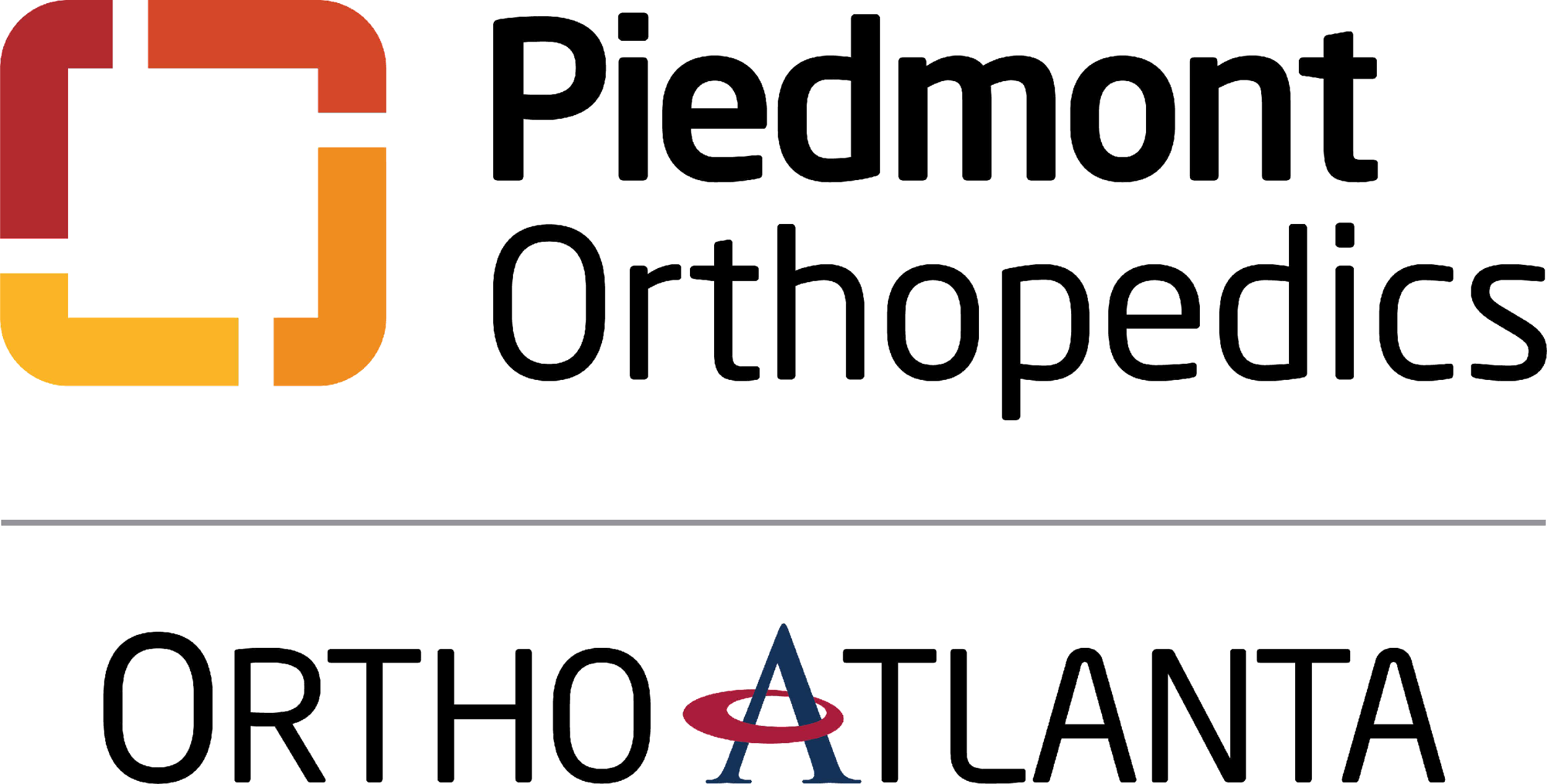 465 North Belair Road, Suite 3-C Evans, GA 30809Phone: 706-620-3635 Fax: 706-620-3623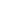 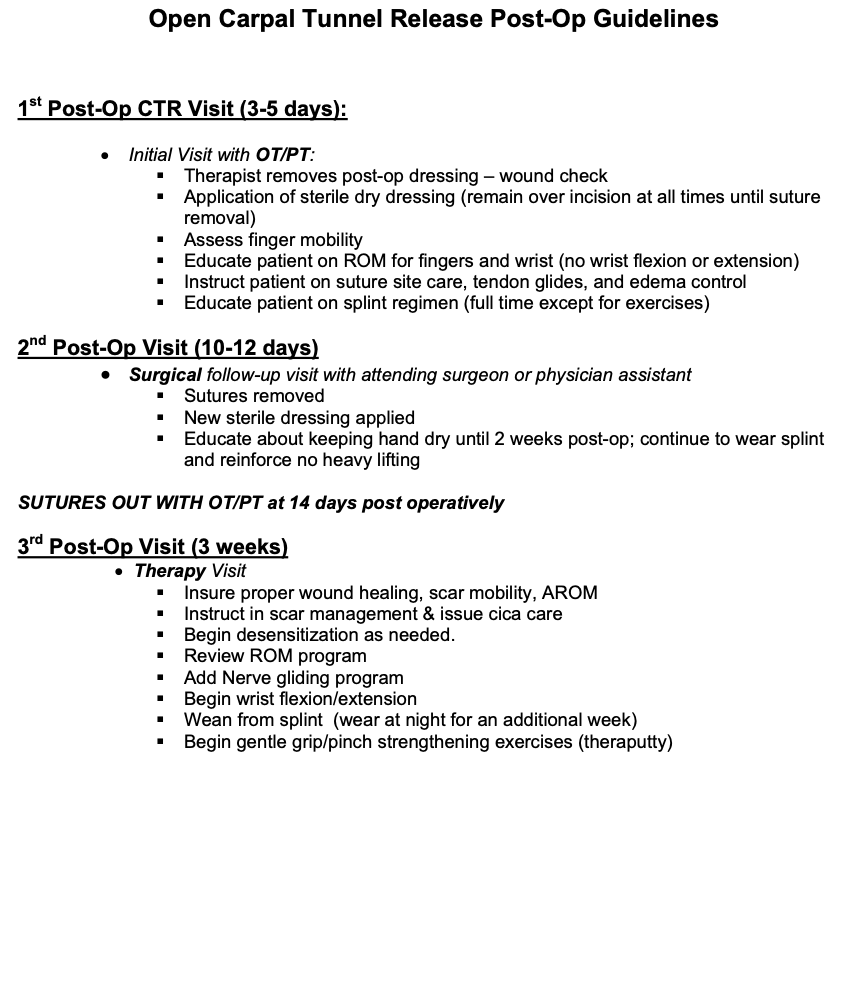 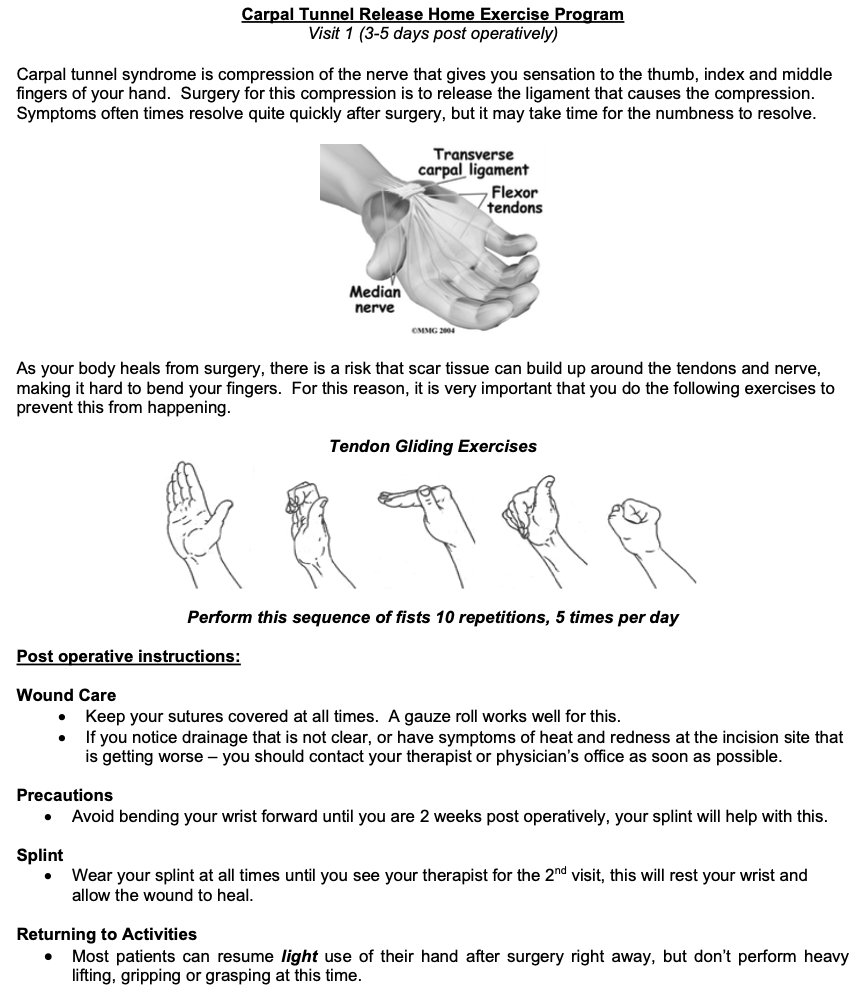 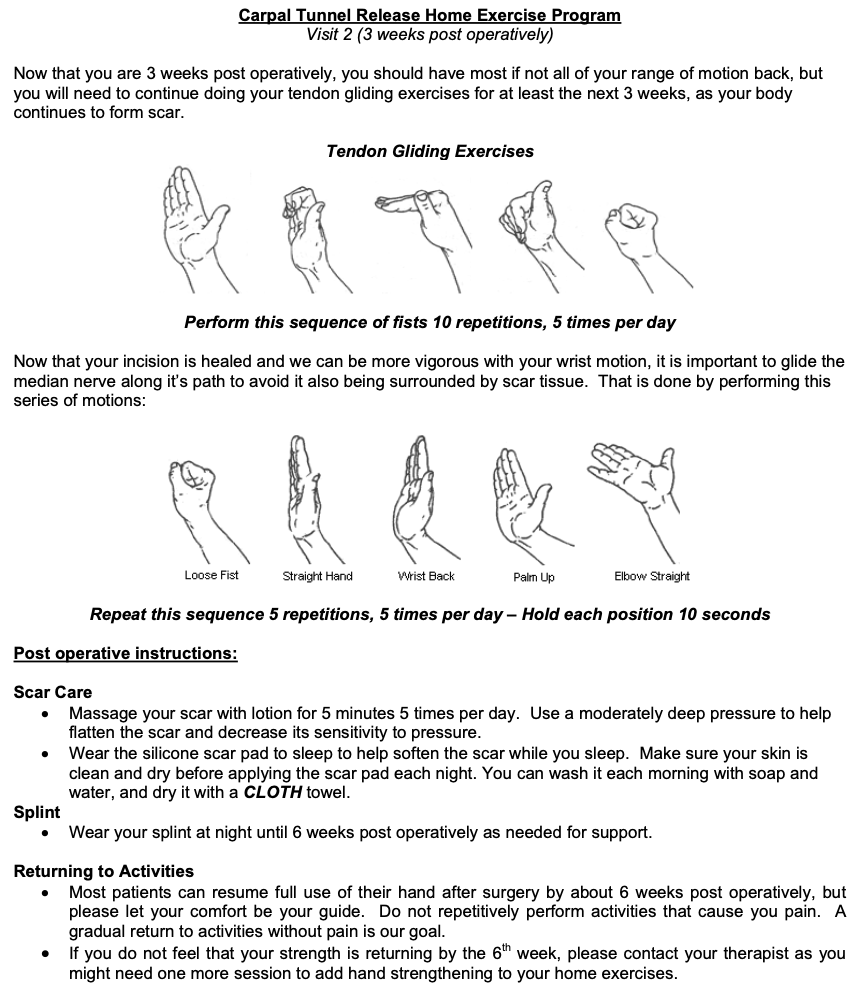 